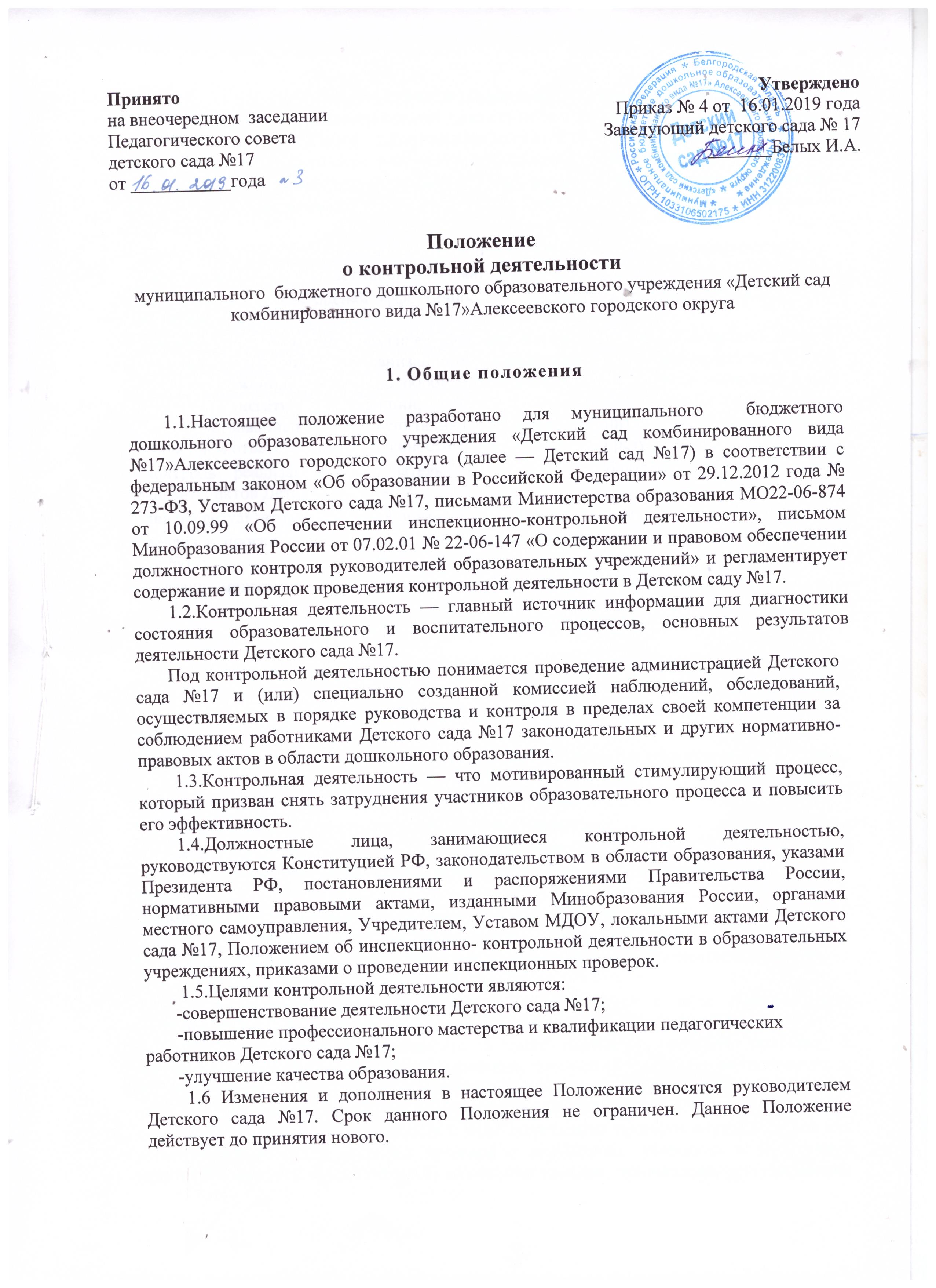 2.Основные задачи контрольной деятельностиОсновными задачами контрольной деятельности являются:- контроль исполнения законодательства РФ, реализации принципов государственной политики в области дошкольного образования;выявление случаев нарушений и неисполнения законодательных и иных нормативно-правовых актов, регламентирующих деятельность Детского сада №17, принятие мер по их пресечению;анализ причин, лежащих в основе нарушений, принятие мер по их предупреждению;защита прав и свобод участников образовательного процесса;анализ и экспертная оценка эффективности результатов деятельности педагогических работников;- изучение результатов педагогической деятельности, выявление положительных и отрицательных тенденций в организации образовательного процесса и разработка на этой основе предложений по изучению, обобщению и распространению педагогического опыта и устранению негативных тенденций;- совершенствование качества воспитания и образования воспитанников с одновременным повышением ответственности должностных лиц за конечный результат;контроль реализации образовательных программ, соблюдения Устава и иных локальных актов Детского сада №17;анализ результатов исполнения приказов по Детскому  саду №17;анализ и прогнозирование тенденций развития образовательного процесса в Детском саду №17;оказание методической помощи педагогическим работникам в процессе контроля,3.Функции контрольной деятельности3.1. Заведующий, старший воспитатель, старшая медицинская сестра, педагогические и иные работники, назначенные приказом заведующего Детского сада №17 для контрольной деятельности, руководствуются системным подходом, который предполагает:постоянство контроля, его осуществление по заранее разработанным алгоритмам, структурным схемам;охват всех направлений педагогической деятельности;широкое привлечение членов педагогического коллектива;серьезную теоретическую и методическую подготовку;- установление взаимосвязей и взаимодействия всех компонентов педагогического процесса;комплексное использование форм и методов контрольной деятельности в зависимости от целевой установки, содержания педагогического процесса, квалификации педагогических работников, характера взаимоотношений в педагогическом коллективе;соблюдение последовательности контроля.	3.2.Контрольная деятельность может осуществляться в виде плановых или оперативных проверок, мониторинга и проведения административных работ.3.2.1 Контрольная деятельность в виде плановых проверок проходит в соответствии с утвержденным планом-графиком, который обеспечивает периодичность и исключает нерациональное дублирование в организации проверок и доводится до членов педагогического коллектива в начале учебного года.	3.2.2.Контрольная деятельность в виде оперативных проверок осуществляется для установления фактов и проверки сведений о нарушениях, указанных в обращениях родителей (законных представителей) или других граждан, организаций, урегулирования конфликтных ситуаций в отношениях между участниками образовательного процесса.	3.2.3.Контрольная деятельность в виде мониторинга предусматривает сбор, системный учет, обработку и анализ информации об организации и результатах образовательного процесса для эффективного решения задач управления качеством образования (результаты образовательной деятельности, состояние здоровья воспитанников, организация питания, выполнение режимных моментов, исполнительская дисциплина, учебно - методическое обеспечение, диагностика педагогического мастерства). 	       3.2.4.Контрольная деятельность в виде административной работы осуществляется заведующим Детского сада №17для проверки качества воспитания и образования детей с одновременным повышением ответственности должностных лиц за конечный результат.           3.2.5.Контрольная деятельность в Детском саду №17 предполагает несколько видов:предварительная — предварительное знакомство;текущая — непосредственное наблюдение за педагогическим процессом;- итоговая — изучение результатов работы педагогических работников Детского сада №17  за полугодие, учебный год.           3.2.6. По совокупности вопросов, подлежащих проверке, инспектирование проводится  в виде тематических (одно направление деятельности) или комплексных проверок (два и более направлений).           3.3.Тематический контроль проводится по отдельным проблемам деятельности Детского сада №17.Тематический контроль направлен на только на изучение фактического состояния дел по конкретному вопросу, но и на внедрение новых образовательных технологий, форм и методов работы, опыта мастеров педагогического труда.Темы контроля определяются в соответствии с годовым планом работы Детского сада №17 на основании проблемно-ориентированного анализа работы Учреждения но итогам предыдущего учебного года.В ходе тематического контроля:проводятся тематические исследования (анкетирование, тестирование);- анализируются практическая деятельность педагогических работников, посещение занятий, другие мероприятия с детьми, родителями, режимные моменты, документация.3.4.Одной из форм тематического контроля является персональный контроль. В ходе персонального контроля проверяющий изучает:-уровень знаний педагога в области современных достижений психологической и педагогической науки, его профессиональное мастерство;уровень овладения педагогом новыми образовательными технологиями, наиболее эффективными формами, методами и приемами обучения;результаты работы педагога и пути их достижения;-способы повышения профессиональной квалификации педагога.3.5.Одной из форм комплексного контроля является фронтальный контроль. Фронтальный контроль проводится с целью получения полной информации о состоянии образовательного процесса. Фронтальный контроль предусматривает проверку в полном объеме педагогической работы в одной группе в течение нескольких дней. Эта форма контроля позволяет получить всестороннюю информацию о выполнении программы воспитания в целом, дает материалы для глубокого педагогического анализа, выводов и помогает  определить дальнейшие направления в работе.4.Организация управления контрольной деятельностью4.1.Контрольную деятельность в учреждении осуществляют заведующий, старший воспитатель, старшая медицинская сестра, педагогические и иные работники, назначенные заведующим Детского сада №17.4.2.Система контроля, контрольная деятельность является составной частью годового плана работы Учреждения.4.3.Заведующий не позднее чем за 2 недели издает приказ о сроках и теме предстоящего контроля, устанавливает срок предоставления итоговых материалов, назначает ответственного, доводит до сведения проверяемых и проверяющих план-задание предстоящего контроля.4.4.План-задание предстоящего контроля составляется старшим воспитателем. План-задание определяет вопросы конкретной проверки и должен обеспечить достоверность и сравнимость результатов контроля для подготовки документа.4.5.Периодичность и виды контрольной деятельности определяются необходимостью получения объективной информации о реальном состоянии дел и результатах педагогической деятельности. Нормирование и тематика проверок находятся в исключительной компетенции заведующего Детским садом №17.4.6.Основания для контрольной деятельности:заявление педагогического работника на аттестацию;план-график контроля;задание руководства Детского сада №17 —проверка состояния дел для подготовки управленческих решений;обращение физических и юридических лиц по поводу нарушений в области образования - оперативный контроль.         4.7.Продолжительность тематических или комплексных (фронтальных) проверок не должна превышать 5—10 дней, с посещением не более 5 занятий, исследованием режимных моментов и других мероприятий.4.8.План-график контроля в Детском саду №17 доводится до сведения работников в начале нового учебного года.4.9.Проверяющий имеют право запрашивать необходимую информацию, изучать документацию, относящуюся к предмету контроля.4.10.При обнаружении в ходе контрольной деятельности нарушений законодательства РФ в области образования о них сообщается заведующему Детского сада №17.4.11.При проведении планового контроля не требуется дополнительного предупреждения, если в месячном плане указаны сроки контроля.При проведении оперативных (экстренных) проверок педагогические и другие работники могут не предупреждаться заранее.4.12.Экстренным случаем считается письменная жалоба родителей (законных представителей) на нарушение прав воспитанника, законодательства об образовании, а также случаи грубого нарушения законодательства РФ, трудовой дисциплины работниками Детского сада №17.4.13.Результаты контрольной деятельности оформляются в виде:аналитической справки;справки о результатах контроля;- доклада о состоянии дел по проверяемому вопросу и др. Итоговый материал должен содержать констатацию фактов, выводы и при необходимости предложения.            4.14.Информация о результатах контрольной деятельности доводится до работников Детского сада №17 в течение 7 дней с момента завершения проверки.       4.15.Проверяющие и проверяемые после ознакомления с результатами контрольной деятельности должны поставить подписи под итоговыми документами. При этом проверяемые имеют право сделать запись о несогласии с результатами контроля в целом или по отдельным фактам и выводам. Если нет возможности получить подпись проверяемого, запись об этом делает председатель комиссии, ’осуществляющий проверку, или заведующий Детского сада №17.4.16.По итогам контроля, зависимости от его формы, целей, задач, а также с учетом реального положения дел:проводятся заседания Педагогического совета;сделанные замечания и предложения фиксируются в документации согласно номенклатуре дел Детского сада №17;результаты контроля могут учитываться при аттестации педагогических работников, но не являются основанием для заключения аттестационной комиссии.4.17.Заведующий Учреждением по результатам контроля принимает следующие решения:об издании соответствующего, приказа;об обсуждении итоговых материалов контроля коллегиальным органом;о повторном контроле с привлечением определенных специалистов (экспертов);о привлечении к дисциплинарной ответственности должностных лиц, педагогических и других работников;о поощрении работников и др.4.18.О результатах проверки сведений, изложенных в обращениях родителей, а также в. обращении и запросах других граждан и организаций, сообщается им в установленном порядке и в установленные сроки.5.Права участников контрольной деятельности5.1.При осуществлении контрольной деятельности проверяющий имеет право:-знакомиться с документацией в соответствии с функциональными обязанностями педагогического работника, аналитическими материалами педагога;-изучать практическую деятельность педагогических работников через посещение и анализ занятий, других мероприятий с детьми, наблюдение режимных моментов;-проводить экспертизу педагогической деятельности;-проводить мониторинг образовательного процесса с последующим анализом полученной информации;- организовывать социологические, психологические, педагогические исследования;-  делать выводы и принимать управленческие решения.5.2.Проверяемый педагогический работник имеет право:-знать сроки контроля и критерии оценки его деятельности;-знать цель, содержание, виды, формы и методы контроля;-своевременно знакомиться с выводами и рекомендациями проверяющих;-обратиться в конфликтную комиссию профсоюзного комитета Детского сада №17 при несогласии с результатами контроля.6.Взаимосвязи с другими органами самоуправления         6.1 Результаты контрольной деятельности могут быть представлены на рассмотрение и обсуждение в органы самоуправления Детского сада №17: Педагогический совет, Общее собрание работников.6.2.Органы самоуправления Детского сада №17 могут выйти с предложением к заведующему о проведении контрольной деятельности по возникшим вопросам.7.Ответственность7.1.Члены комиссии, занимающейся контрольной деятельностью в Учреждении, несут ответственность за достоверность излагаемых фактов, представляемых в справках по итогам контроля.8.Делопроизводство8.1.Справка по результатам контроля должна содержать в себе следующие разделы:вид контроля;форма контроля;тема проверки;цель проверки;сроки проверки;состав комиссии;результаты проверки (перечень проверенных мероприятий, документации и пр.);положительный опыт;недостатки;выводы;предложения и рекомендации;подписи членов комиссии;подписи проверяемых.8.2.По результатам контроля заведующий Учреждением издает приказ, в котором указываются:вид контроля;форма контроля;тема проверки;цель проверки;сроки проверки;состав комиссии;результаты проверки;решение по результатам проверки;назначаются ответственные лица по исполнению решения;указываются сроки устранения недостатков;указываются сроки проведения повторного контроля;поощрение и наказание работников по результатам контроля.8.3.По результатам оперативного контроля проводится собеседование с проверяемым, при необходимости — готовится сообщение о состоянии дел на Педагогическом совете, Общем собрании работников.